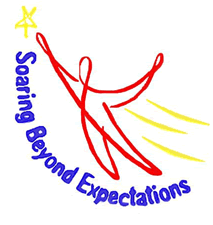 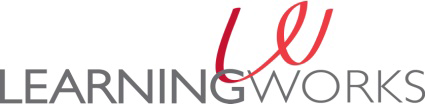 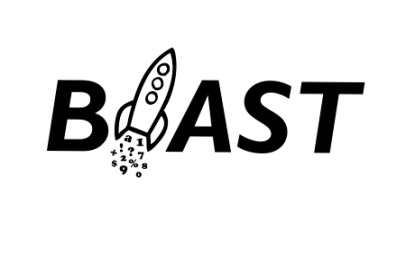                Monday                              Tuesday                               Wednesday                            Thursday                                     Friday                            April 2 Mt Washington Weather Observatory Virtual Trip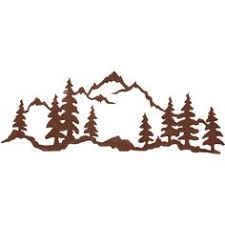                     April 3STEMEngineering Weather InstrumentsApril 4Early ReleaseNo BLASTApril 5  Teen Trendsetters or Math Games                                    April 6NO BLASTUNE Dental Students Visit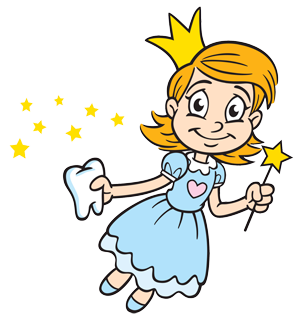                                   April 10STEM Engineering Weather InstrumentsRescheduled Visit April 11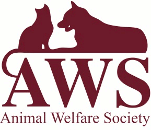                                   April 12Teen Trendsetters or Math Games  April 13NO BLAST                                  April 16 Vacation   April 17Vacation                                 April 18 VacationApril 19VacationApril 20NO BLAST                              April 23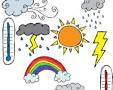 April 24Field Trip to UNE Pool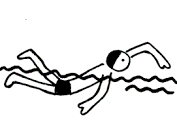                                  April 25STEMEngineering Weather InstrumentsClubsApril 26Teen Trendsetters or Math GamesApril 27NO BLAST                              April 30Weather ExperimentsClubsMay 1STEM Engineering Weather Instruments                                   May 2                 Early ReleaseNo BLASTMay 3Teen Trendsetters or Math GamesMay 4NO BLAST                                     May 7Artist in Residence Circus Smirkus Student Workshops All Week!May 8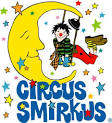 May 9Circus PracticeMay 10Student Performance with Circus SmirkusBPS Café 3:45Please join us!May 11NO BLAST